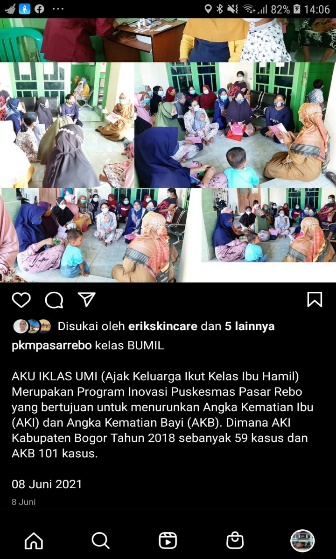 INOVASI AKU IKLAS UMIAKU IKLAS UMI  (Ajak Keluarga Untuk Mengikuti Kelas Ibu Hamil)  merupakan inovasi Puskesmas Pasar Rebo yang diluncurkan pada Agustus 2020 dan bertujuan untuk menurunkan AKI-AKB di wilayah kerja Puskesmas Pasar Rebo. Pemantauan difokuskan secara daring, kegiatan diawasi langsung oleh Bidan Koordinator Puskesmas dan Bidan Desa melalui Grup WhatsApp dan dipublikasikan melaui Instagram.